UNIVERSIDADE DO ESTADO DE SANTA CATARINA – UDESC 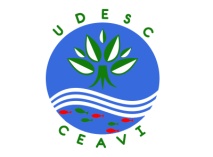 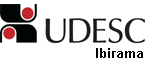 CENTRO DE EDUCAÇÃO SUPERIOR DO ALTO VALE DO ITAJAÍ – CEAVIDIREÇÃO DE ENSINO – DENPLANO DE ENSINODEPARTAMENTO: ENGENHARIA SANITÁRIADISCIPLINA: Eletricidade			SIGLA: ELECARGA HORÁRIA TOTAL: 72 h	TEORIA:54h	PRÁTICA: 18hCURSO(S): BACHARELADO ENGENHARIA SANITÁRIASEMESTRE/ANO: 2/2014		PRÉ-REQUISITOS: -  OBJETIVO GERAL DO CURSO:O Curso de Engenharia Sanitária do Centro de Educação Superior do Alto Vale do Itajaí – CEAVI, da UDESC/ Ibirama, objetiva formar profissionais da engenharia habilitados à preservação, ao controle, à avaliação, à medida e à limitação das influências negativas das atividades humanas sobre o meio ambiente, de modo a atender as necessidades de proteção e utilização dos recursos naturais de forma sustentável, aliando novas metodologias e tecnologias na exploração, uso e tratamento da água, nos projetos de obras de saneamento, que envolvem sistemas de abastecimento de água, sistemas de esgotamento sanitário, sistemas de limpeza urbana, bem como no desenvolvimento de políticas e ações no meio ambiente que busquem o monitoramento, o controle, a recuperação e a preservação da qualidade ambiental e da saúde pública.EMENTA:Natureza da Eletricidade. Lei de Ohm e potência. Circuitos do tipo série, paralelo e mistos. Leis de Kirchhoff. Técnicas de análise de circuitos de corrente contínua. Análise de circuitos de corrente alternada. Potência Ativa, Reativa e Aparente. Fator de Potência. Circuitos Trifásicos. Noções de transformadores, máquinas de indução, síncronas e de corrente contínua. Fundamentos de acionamentos elétricos.OBJETIVO GERAL DA DISCIPLINAApresentar os conceitos de eletricidade, a partir das bases até análises mais aprofundadas de circuitos elétricos envolvendo corrente contínua e alternada, chegando até análise de motores, sempre focando as aplicações e explicações dos fenômenos no mundo que nos cerca.OBJETIVOS ESPECÍFICOS/DISCIPLINA:Discutir os conceitos iniciais de eletricidade, mostrando sua origem na estrutura atômica e evolução dos conceitos ao longo da história;Definir as grandezas de base que serão usadas na descrição dos circuitos elétricos;Apresentar as leis de funcionamento dos circuitos elétricos, discutindo as suas origens e consequências físicas e matemáticas;Aplicar as leis de circuitos elétricos na análise de circuitos diversos, tanto de corrente contínua quanto de corrente alternada;Descrever o princípio de funcionamento de motores sícronos e não síncronos, além de circuitos trifásicos e os princípios de acionamentos elétricos de motores.CRONOGRAMA DAS ATIVIDADES: METODOLOGIA PROPOSTA:Aulas expositivas e de exercícios com utilização ocasional de material de apoio para apresentação de conteúdo.Aulas de seminários em equipes com a participação da turma.Implementação de experimentos de eletromagnetismo básico junto aos alunos.AVALIAÇÃO:Duas provas individuais sem consulta e um Seminário em equipe. A média semestral será computada a partir da média aritmética das três avaliações. Aos alunos com média menor que 7,0 é permitida a realização de uma prova de recuperação abrangendo todo o conteúdo do semestre. A média final será computada pelas regras do sistema da Udesc.BIBLIOGRAFIA BÁSICA:GUSSOW, M. Eletricidade Básica, 2ed, Pearson Education, 1997;BURIAN JR. ET AL Circuitos Elétricos, 1ed, Pearson Education, 2006.HALLIDAY, D,;RESNICK, R.;WALKER, J. Fundamentos de Física, Vol. 3, 8 Ed, LTC, 2009.BIBLIOGRAFIA COMPLEMENTAR:TIPLER, P.;MOSCA, G. Física para cientistas e Engenheiros, Vol. 2, 6 Ed, LTC, 2009.PROFESSORA: Eduardo Müller dos Santos				E-mail:  edumds@yahoo.com.brData    Conteúdo29/07  Apresentação da disciplina.31/07  Cargas, Condutores, Lei de Coulomb.05/08  Campos E, Linhas de Campo e Campo de uma Distribuição.07/08  Campo de um Disco Carregado, Carga Pontual em Campo .12/08  Fluxo Leis de Gauss e Condutores, Lei de Gauss e simetrias.14/08  Energia Potencial Elétrica, Potencial Elétrico.26/08  Potenciais Elétricos de Distribuições de Carga.27/08  Capacitância02/09  Capacitores em Série e Paralelo04/09  Dielétricos e Capacitores09/09  Dielétricos e Lei de Gauss11/09  Prova I16/09  Corrente Elétrica, Resistência, Lei de Ohm.18/09  Potência em Circuitos Elétricos23/09  Circuitos Elétricos e Força Eletromotriz.25/09  Corrente em Circuito de uma Malha e várias Malhas.30/09  Exercícios02/10  Campo Magnético.07/10  Força Magnética em Fio percorrido por Corrente.09/10  Campo Magnético produzido por Corrente, Força entre Fios.21/10  Lei de Ampere.23/10  Lei de Indução e Lei de Lenz.30/10  Indutores e Indutância.04/11  Exercícios.06/11  Prova II 11/11  Introdução aos Motores Elétricos.12/11  Acionamentos e Motores Elétricos.13/11  Prática- Mapeamento do Imã18/11  Prática- Identificação dos Polos 19/11  Prática- Experimento de Oersted20/11  Prática- Indução Magnética25/11  Prática- Indução Magnética em Condutor Retilíneo.27/11  Prática- Campo Magnético gerado por Corrente Elétrica24/06  Prática- Transformadores25/06  Seminários com Experimentos26/06  Seminários com Experimentos Reposição (12/11, 19/11): 18:30-21:00